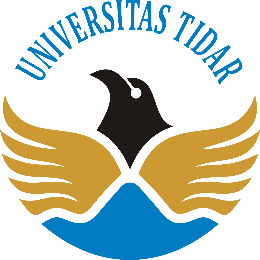 DRAF PROPOSAL TUGAS AKHIR (TA)JURUSAN TEKNIK MESINDRAF PROPOSAL TUGAS AKHIR (TA)JURUSAN TEKNIK MESINDRAF PROPOSAL TUGAS AKHIR (TA)JURUSAN TEKNIK MESINTGL PENGAJUAN01 Januari 2020TANGGAL TERIMA02 Januari 2020JENJANGStrata 1/Diploma 3NAMAAdik AyuNPM10012020SEMESTER6 (enam)MATERIAL TEKNIKMATERIAL TEKNIKKONVERSI ENERGIKONVERSI ENERGIJUDUL:Dibuat sesingkat-singkatnya, tetapi jelas dan menunjukkan dengan tepat masalah yang hendak diteliti dan tidak membuka peluang penafsiran yang beraneka ragam.LATAR BELAKANG Latar belakang berisi: perumusan masalah, keaslian Tugas Akhir dan faedah yang diharapkan diuraikan tersebut dibawah ini:Permasalahan memuat penjelasan mengenai alasan-alasan mengapa masalah yang dikemukakan pada usulan Tugas Akhir itu dipandang menarik, penting, dan perlu diteliti. Kecuali itu, juga diuraikan kedudukan masalah yang akan diteliti itu dalam permasalahan yang lebih luas;Keaslian Tugas Akhir dikemukakan dengan menunjukkan bahwa masalah yang dihadapi belum pernah dipecahkan oleh orang lain terdahulu, atau dinyatakan dengan tegas beda Tugas Akhir yang diajukan dengan karya-karya ilmiah yang sudah ada;Faedah yang diharapkan ialah faedah bagi ilmu pengetahuan dan bagi pembangunan Negara dan Bangsa.TUJUANDalam bagian ini disebutkan secara spesifik tujuan yang ingin dicapai.MANFAATManfaat yang diperoleh untuk disumbangkan kepada ilmu pengetahuan dan pembangunan bangsa serta negara kesatuan Republik Indonesia.TINJAUAN PUSTAKAMemuat uraian sistematis tentang hasil-hasil Tugas Akhir yang didapat dari karya ilmiah, jurnal orang lain terdahulu dan yang ada hubungannya dengan Tugas Akhir yang dilakukan. Dalam penyajian ini, hendaknya ditunjukkan bahwa permasalahan yang akan diteliti belum terjawab atau terpecahkan secara memuaskan. Fakta-fakta yang dikemukakan sejauh mungkin dari sumber aslinya. Semua sumber yang diacu harus disebutkan dengan mencantumkan nama panulis dan tahun penerbitan sesuai dengan yang tercantum pada daftar pustaka.METODEPada metodologi terdapat cara rinci tentang: bahan atau materi, alat, metode, analisis hasil, dan kesulitan-kesulitan serta cara pemecahan. Bahan atau materi harus dinyatakan spesifikasinya selengkap-lengkapnya. Untuk pengusul Tugas Akhir studi laboratorium, harusnya disebut asal, cara penyiapan, sifat fisis, dan susunan kimia bahan yang dipakai. Hal ini diperlukan agar pengusul lain yang ingin menguji ulang tidak salah langkah, maka beberapa hal yang perlu diperhatikan:Alat yang digunakan untuk melaksanakan diuraikan dengan jelas dan sedapat-dapatnya dilengkapi dengan gambar;Jalannya Tugas Akhir merupakan uraian yang lengkap dan rinci tentang langkah-langkah yang diambil pada pelaksanaan Tugas Akhir, termasuk cara mengumpulkan data dan jenisnya;Kesulitan-kesulitan yang timbul selama Tugas Akhir dan cara perlu sekali ditampilkan, agar para pengusul yang berkecimpung dalam bidang Tugas Akhir sejenis terhindar dari hal-hal yang tidak diinginkan.JADWALPada jadwal Tugas Akhir ditujukkan:Tahap-tahapRincian kegiatanWaktu yang diperlukan setiap tahapJadwal Tugas Akhir dapat disajikan dalam bentuk matriks atau uaraianDAFTAR PUSTAKADaftar pustaka hanya memuat pustaka yang diacu dalam usulan Tugas Akhir dan disusun kebawah menurut abjad nama pertama penulis pertama. Buku dan majalah tidak dibedakan, disusun kekanan sebagai berikut:Buku: nama penulis, tahun terbit, judul buku, jilid, terbitan ke nomor halaman yang diacu (kecuali seluruh buku), nama penerbit dan kotanya;Jurnal: nama penulis, tahun terbit, judul jurnal, nama jurnal dengan singkatan resminya, penerbit, jilid, dan nomer halaman yang diacu. Nama Dokumen:Draf Proposal Tugas Akhir (TA)Dikeluarkan oleh:Jurusan Teknik MesinTanggal keluar:04 Maret 2020Tanggal berlaku:04 Maret 2020Paraf:Revisi0123